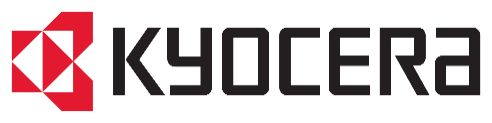 Chương trình tham quan nhà máy và tuyển dụng Kỹ sư thiết kế phòng khai thác sản phẩm Company tour and Recruitment program for Design Engineer for Product Development Department I - Giới thiệu công ty/ Company introductionCông ty TNHH Công nghệ máy văn phòng Kyocera Việt Nam là công ty 100% vốn đầu tư của Nhật Bản./ Kyocera Document Solution Technology Vietnam Limited Company is a 100% Japanese owned company.Công ty được thành lập chính thức năm 2011 tại Khu công nghiệp, đô thị và dịch vụ VSIP, huyện Thủy Nguyên, Thành phố Hải Phòng với tổng vốn đầu tư lên đến 55 triệu USD và hoạt động trong lĩnh vực sản xuất thiết bị văn phòng (máy photo, máy in, máy MFP) xuất khẩu ra thị thường thế giới./ Company was officially established in 2011 in VSIP Hai Phong Township, Industrial and Service Park, Thuy Nguyen District, Hai Phong City with total investment of up to USD 55 million and operating in the field of manufacturing office equipment (photo machine, printer, MFP) exporting to the world market. Với mục tiêu trở thành nhà máy số 1 Việt Nam, công ty đang không ngừng mở rộng hoạt động sản xuất kinh doanh./ With the aim of becoming the No.1 factory in Vietnam, company is constantly expanding its production and business activities.II - Giới thiệu chương trình/ Program introductionChương trình tham quan nhà máy và tuyển dụng Kỹ sư thiết kế phòng khai thác sản phẩm là hoạt động thường niên của Công tyTNHH Công nghệ máy văn phòng Kyocera Việt Nam./ Company tour and recruitment program for candidates of  Product development Department is an annual activity of Kyocera Document Solution Technology Vietnam.Đây là một hoạt động vô cùng ý nghĩa nhằm giúp sinh viên có được những trải nghiệm thực tế tại doanh nghiệp sau khi đã học những kiến thức lý thuyết trong nhà trường. Thông qua một ngày trải nghiệm tại nhà máy, sinh viên có được cái nhìn đầy đủ và thực tiễn về hoạt động sản xuất kinh doanh của một doanh nghiệp. Ngoài ra, các bạn sẽ có được học tập và giao lưu trao đổi về văn hóa, con người Nhật Bản. Kết thúc chương trình, các bạn có cơ hội nhận được các suất tuyển dụng chính thức vào những vị trí vô cùng hấp dẫn của công ty./ This is a meaningful activity to help students gain practical experience in a corporation after learning theoretical knowledge at school. Through one-day experience in our factory, students obtain a comprehensive and realistic insight of a business operation. In addition, you will be able to learn and exchanges knowledge about Japanese culture and people. At the end of the program, you have the opportunity to receive official offer in attractive positions.Nội dung chương trình tham quan nhà máy và tuyển dụng Kỹ sư thiết kế phòng khai thác sản phẩm đợt tháng 12/2018 của Công ty TNHH Công nghệ máy văn phòng Kyocera Việt Nam như sau:/ Content of Company tour and recruitment program for Product development Department by Kyocera Document Solution Technology Vietnam as below:III - Thông tin chương trình/ Program information1. Vị trí/ Position: Kỹ sư thiết kế phòng khai thác sản phẩm/ Design Engineer for Product Development Department (製品開発部 設計エンジニア)2. Yêu cầu/ Requirements:Tốt nghiệp đại học loại khá trở lên./ Fresh or prospective graduation with a good degree. Ngành: Cơ khí, điện, điện tử, tự động hóa hoặc các ngành liên quan./ Major in Mechanical, Mechatronics, Electrical Engineering, Automotive or related fields.Có khả năng sử dụng phần mềm CAD/ Proficiency in CAD softwwareƯu tiên sinh viên mới tốt nghiệp đợt tháng 12/2018 – 1/2019./ Priority to Dec 2018 - Jan 2019 fresh-graduate.Ngoại ngữ: Có khả năng sử dụng tiếng Nhật là một lợi thế./ Foreign language: Proficiency in Japanese is a great advantage.Kinh nghiệm: Không yêu cầu / Experience: Optional3. Mô tả công việc / Job descriptionThiết kế cơ khí hoặc điện của máy in Laser và thiết bị ngoại vi/ Mechanical or electrical design of laser printers and peripheral devices4. Chế độ đào tạo/ Training schemeĐào tạo nội quy văn hóa công ty/ Corporate culture trainingĐào tạo nghiệp vụ thiết kế điện và cơ khí của công nghệ máy văn phòng bởi các chuyên gia trong và ngoài nước/ Professional training about electrical and mechanical design of document solution by domestic and foreign expertsĐào tạo tiếng Nhật miễn phí/ Free Japanese training course provided by company5. Thu nhập tháng/ Monthly income:Thu nhập/ Gross salary: Tương đương 9,500,000/Approximately 9,500,000 VNDMức thu nhập từ làm việc tăng ca (nếu có): Chi trả tăng ca theo quy định của pháp luật. Làm tăng ca dưới 30 giờ/ tháng. / Overtime working payment (if any): OT less than 30 hours per month. Paying overtime as prescribed by law.6. Chính sách nhân sự và phúc lợi/ Human Resources & Welfare PolicyĐược đóng đầy đủ các loại bảo hiểm theo quy định của pháp luật / Fully insured as prescribed by lawĐược tham gia các hoạt động của cồng ty: Lễ hội mùa hè, đại hội thể dục, thể thao, tiệc sinh nhật, du lịch của công ty/ Participating in the company's activities: summer festival, sport day, birthday party, company travel, …7. Thông tin nhận hồ sơ/ CV collection information:Ứng viên gửi hồ sơ vào mail: duchanh@vimaru.edu.vnYêu cầu hồ sơ/ Please submit:  CV tiếng Anh hoặc tiếng Nhật/ CV in English or JapaneseBảng điểm/ Academic transcriptSilde đồ án tốt nghiệp/ Silde of Graduation thesis Tiêu đề mail ghi rõ/ Mail title: [Ứng tuyển Kỹ sư TKSP]_Họ và tên_Số điện thoại8. Timeline chương trình/ Program timeline05/11/2018 -15/12/2018: Tiếp nhận hồ sơ / CV application15/11/2018 - 15/12/2018: Tham quan và phỏng vấn vòng loại/ Company tour and First round interview (Note: Tham quan và phỏng vấn trong cùng 1 ngày)19/11/2018 – 28/12/2018: Phỏng vấn vòng 2/ Second round interview1/2019: Gia nhập công ty/ Joining company9. Lịch trình chương trình tham quan / Company tour scheduleThời gian: Thời gian và lịch trình cụ thể sẽ được gửi đến ứng viên qua email./ Company tour and interview schedule will be emailed to candidates.Địa chỉ/Address: Lô 56A 56B 56C Khu công nghiệp VSIP Thuỷ Nguyên, Hải Phòng.10. Liên hệ/ Hotline: Mr. NGUYỄN ĐỨC HẠNH (E-work Center VMU)Phó trưởng phòng / Phòng Công tác Sinh viênPhó Giám đốc TT Đào tạo & Giới thiệu việc làm Trường Đại học Hàng hải Việt Nam - VMUAdd: 484, Lachtray St, Haiphong City, Vietnam.Office: 107A / 1st floor / A1 buiding.Mobile 1:  (+84) 904. 523. 523;Fax:  (+84) 2253. 625. 175;Email: duchanh@vimaru.edu.vnhttps://www.facebook.com/duchanhvmuWeb: http://www.vimaru.edu.vn
http://www.ctsv.vimaru.edu.vn